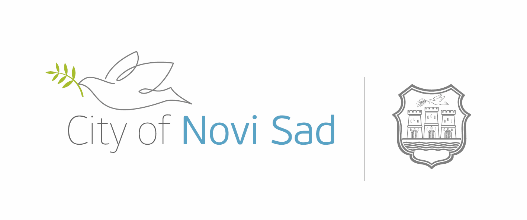 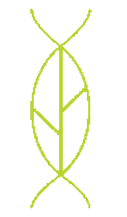 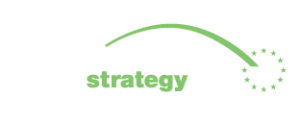 The Development of the Botanical Garden in Novi Sad as Implementation of the European Landscape Convention in the Danube Region2nd Danube Landscapes Task Force Conference, October 15th-16th, 2021.FROM IDEA TO ACTION – TOWARDS A MICROCOSMOS OF DANUBE LANDSCAPESOrganisation:CITY OF NOVI SADDanube Landscapes Task Force with EUSDR PA6 support;Department of Biology and Ecology, Faculty of Sciences, University of Novi Sad;AgendaFriday, October 15th 2021. 10 am – 2:30 pmVenue: Master Centre of the Novi Sad FairType: Hybrid meetingLanguage: English, SerbianIntroduction10:00 – 10:10 Mira Radenović, City Councillor. Sustainable Development of Novi Sad (F2F)10:10 – 10:20 Florian Ballnus, EUSDR PA6 Coordinator. EUSDR PA6 – Landscapes and Biodiversity10:20 – 10: 30 Gül Aslı Aksu. Danube Landscapes Task ForceKeynote10:30 – 10:50 Ministry of Environmental Protection, EU Landscape convention, Serbia (F2F)10:50 – 11:10 Alena Salašová. A botanical garden as a contribution to the implementation of the European Landscape Convention? On the way to the botanical garden in Novi Sad11: 10 – 11:25 Biljana Vrbaški. On the path to the Botanical garden in Novi Sad, status report (F2F)11:25 – 11:40 Simay Kırca. A Vision for the botanical garden in Novi Sad – converging of the key aspects of a landscape in times of biodiversity crisis and climate change adaptation. (F2F)11:40 – 12:10 	Coffee break12:10 – 12:20 Anna Dopler. Microcosmos of a cultural landscape in the heart of the Danube Region.12:20 – 12:30 Hans-Peter Haslmayr. Soil as a foundation - not only for plant growth (F2F)12:30 – 12:40 Harald Kutzenberger. Botanical garden in Linz – sharing the experience of a comparable situation.12: 40 – 12:50 Milica Rat. Herbarium BUNS - museum collection of the Pannonian biodiversity (F2F)12:50 – 13:00 Petra Kunovská. Successful cooperation in DL:TF – examples (F2F)13:00 – 13:15 Moderator: Harald Kutzenberger. Discussions and Conclusion.13:15 – 14:30 	Lunch break14:30 - 18:00	Visit to the site of the future Botanical garden in Novi Sad (for F2F participants)The Development of the Botanical Garden in Novi Sad as Implementation of the European Landscape Convention in the Danube Region2nd Danube Landscapes Task Force Conference, October 15th-16th, 2021.FROM IDEA TO ACTION – TOWARDS A MICROCOSMOS OF DANUBE LANDSCAPESSaturday, October 16th 2021. 10 am – 1 pmVenue: Department of Biology and Ecology, Faculty of Science, University of Novi Sad10:00 – 11:00 	Informal working session of the Danube Landscape Task Force11:00 – 13:00 	Visit to the Ecological Center Radulovački and NGO Pokret Gorana Vojvodine, Sremski Karlovci